		Evaluación de Matemática 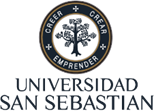                                         Sexto  Básico 2020                                            “Ecuaciones”Nombre: __________________________________Fecha: ______Curso: _____Puntaje total: 11 puntos____Puntaje Obtenido:___________Nota:__________Ítem I: CálculoResuelve los siguientes ejercicios para encontrar el valor de X. (1 punto cada uno, 4 puntos total) Ítem II: Verdadero (V) o Falso (F)Escribe una V o  F, según corresponda. Justifica las falsas. (1 punto cada uno, 4 puntos total)______ 25 + 3X = 34                            X = 3______ 25 + 5X = 50                            X = 7______ 3X + 36 = 53                            X = 6______ 9X + 67 = 148                          X = 9Ítem III: DesarrolloRepresenta las siguientes ecuaciones determinando el valor de la incógnita para que exista igualdad en la balanza.                                                           (1 punto cada uno, 3 puntos total).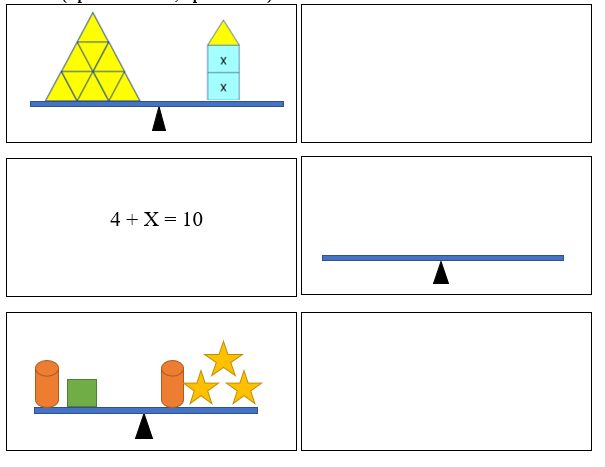 